      LOYOLA COLLEGE (AUTONOMOUS), CHENNAI – 600 034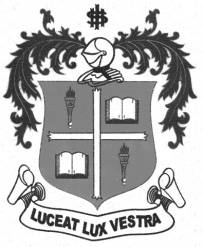     M.A. DEGREE EXAMINATION - SOCIAL WORKFIRST SEMESTER – APRIL 2012SW 1800 - S.W.PROFESSION,HIST.,PHIL.& METHODS               Date : 25-04-2012 	Dept. No. 	  Max. : 100 Marks    Time : 9:00 - 12:00                                              		SECTION –A                                                    (10 x 2 = 20) Answer ALL the questions. Answer to each question should not exceed 50 words :What is the International Federation of Social Workers’ definition of Social Work?Why is Social Work is called as a  “Profession”?Differentiate between a Professional Social Worker and a Voluntary Social Worker.What is meant by ‘Poor Law’?What is a Social Movement?Distinguish between “Social Welfare” and “Social Work” What is Social Policy ?What is meant by Social Reform?What do you understand by “Code of Ethics” in Social Work?Mention any four important ideologies of Social Work Practice in India.                                                     		SECTION- B                        		                (4 x 10 = 40 )Answer any FOUR questions. Answer to each question should not exceed 300 words :Describe the historical development of Social Work Education in India.Differentiate Methods of Social Work from the Fields of Social WorkExplain the principles involved in Professional Social Work.Comment on the Code of Conduct for Professional Social Workers.Describe the contributions of Rajaram Mohan Roy for Empowerment of Women in India.Write a short note on: 	a) Charity Organisation Society 1869.b) The Beverridge Report 1941                                        			SECTION –C                                                   ( 2 x 20 = 40)Answer any TWO questions. Answer to each question should not exceed 600 words :Discuss the role of Government and Voluntary Organizations in promoting Social Welfare.Elaborate on ‘Human Rights’ focus of Social Work Profession with reference to the Indian Constitution and the U.N Charter.Explicate the contributions of Thanthai Periyar in liberating the exploited people of South India.Critically assess the current status of ‘Social Work Profession’ in India.*********